Геодезический квест для студентов провел Росреестр Иркутской областиПолучить практические навыки и поближе познакомиться с будущей профессией смогли студенты сразу четырех образовательных учреждений – сегодня в Иркутском научно-исследовательском техническом университете (ИРНИТУ) состоялся научно-практический геодезический квест, организованный Управлением Росреестра по Иркутской области. В нем приняли участие будущие геодезисты и землеустроители из ИРНИТУ, Байкальского государственного университета, Иркутского государственного аграрного университета им. А.А. Ежевского и Геологоразведочного техникума ИРНИТУ. По словам заместителя директора Института недропользования Бориса Николаевича Олзоева участие в таком мероприятии - это хорошая возможность для студентов получить именно те профессиональные навыки, которые пригодятся в будущей деятельности.Участникам предстояло в полевых условиях найти пункты государственной нивелирной сети, заложенные в стенах городских зданий и провести их обследование, включая описание их местоположения и координирование. Несмотря на высокую сложность, квест, состоящий из пяти практических заданий, был успешно пройден всеми четырьмя командами.«Мы заинтересованы в том, чтобы будущие специалисты в сфере геодезии и землеустройства имели возможность получить представление и о нашей работе, о важности геодезических работ в стране, мы готовы делиться с ними своими знаниями, навыками и опытом» - отметила заместитель руководителя Управления Росреестра по Иркутской области Лариса Михайловна Варфоломеева.Напомним, что пункты государственной нивелирной сети составляют главную высотную основу и являются частью Государственной геодезической сети России. В рамках акции #СохранимГеодезическиеПунктыВместе Управление Росреестра по Иркутской области проводит поиск и обследование таких пунктов на территории региона.Пресс-служба Управления Росреестра по Иркутской области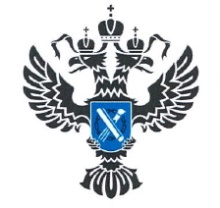 УПРАВЛЕНИЕ РОСРЕЕСТРАПО ИРКУТСКОЙ ОБЛАСТИ                   18 мая 2023 года                   18 мая 2023 года